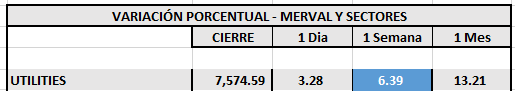 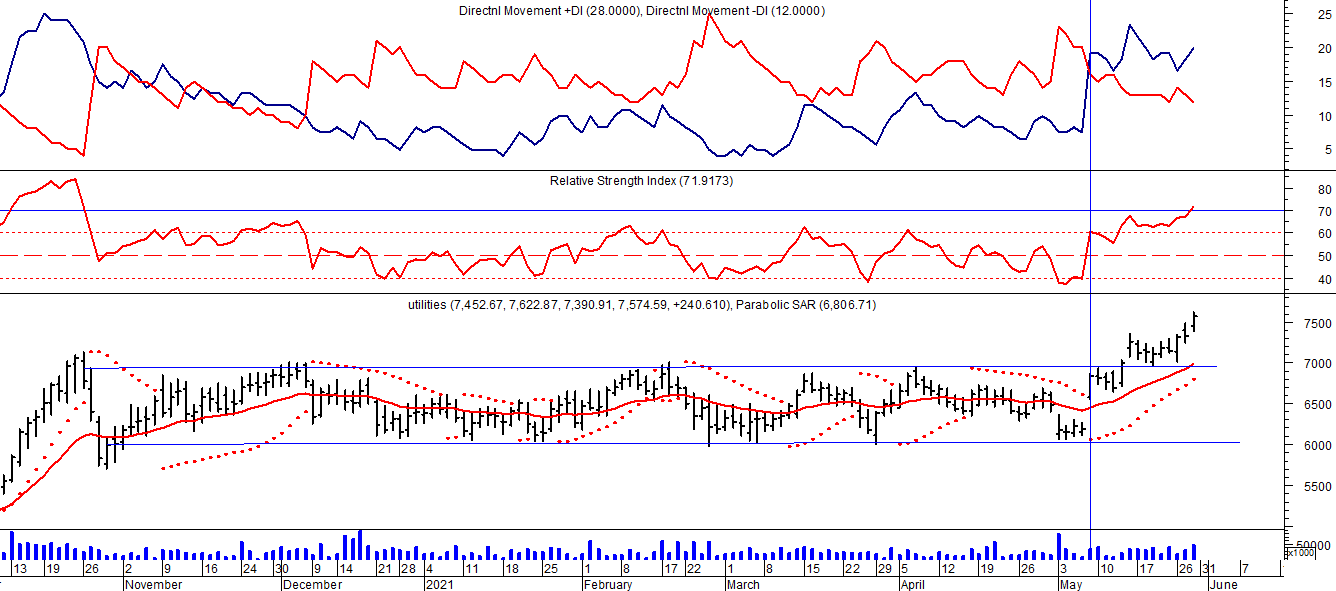 Señal de compra el 07/05 en 6.850 pts.EVOLUCION DE LOS ACTIVOS EN LA SEMANA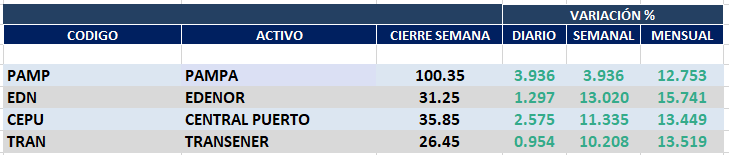 Muy positiva semana para las acciones del sector en el mercado local, salvo EDN que cierra positiva en Buenos Aires.TRAN cierra en $ 26,45 con suba de 10.21% en la semana.PAMP queda en $ 100,35 subiendo el 3.94% respecto del cierre anterior y en N.Y. cierra en us$ 15.29 subiendo un 4.23%. EDN finaliza la semana en $ 31,25 arriba el 13.02% respecto de la semana anterior y en N.Y. queda en us$ 3.84 con suba de 10.03%.CEPU finaliza en $ 35,85 positiva un 11.34% en pesos y en N.Y. cierra en us$ 2.14 subiendo 7.00%,Se mantiene señal de compra en PAMP, EDN y TRAN.   Se activa señal de compra en CEPU el 20/05 en $ 33,00.PAMPA (Cierre al 28/05/2021 $ 96,80)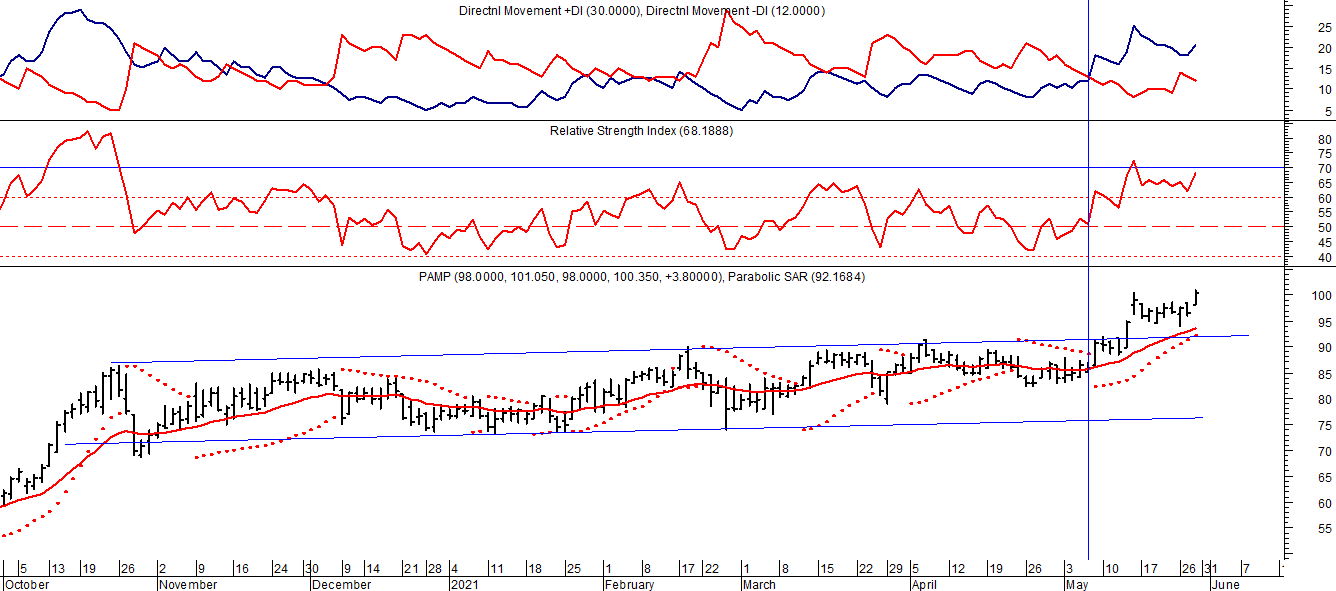 EDENOR (Cierre al 28/05/2021 $ 31,25)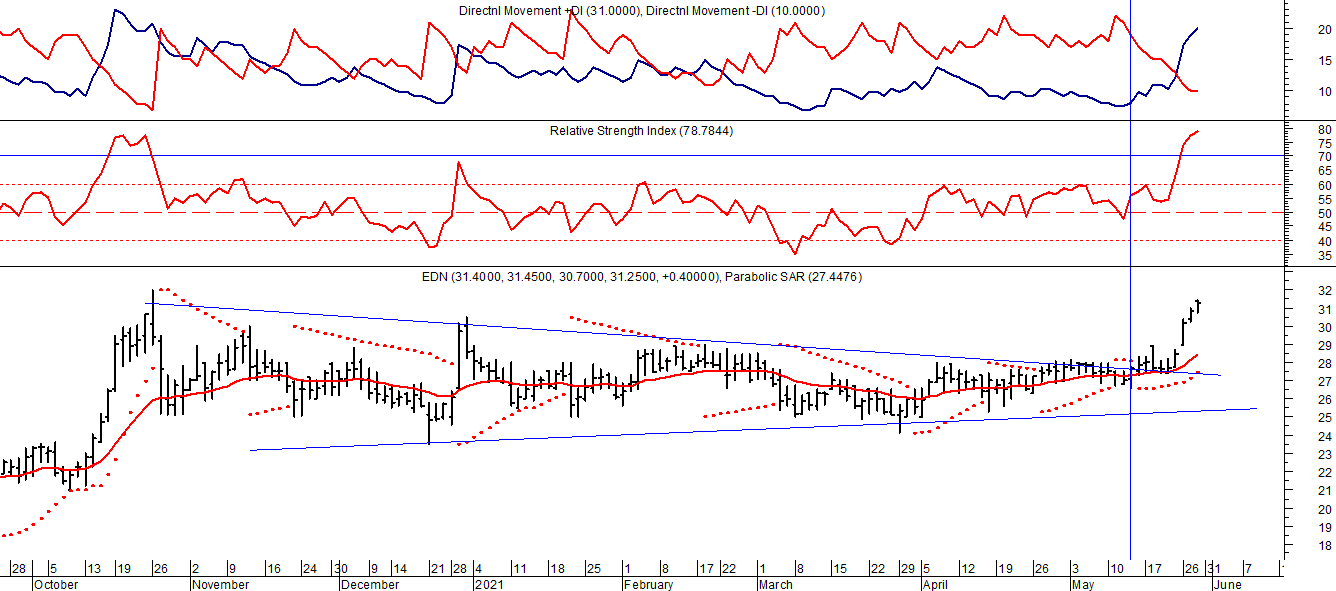 Señal de compra el 15/08/2018 en $ 44,00.Señal de venta el 20/02/2019 en $ 53,00.Señal de compra el 18/12/2019 en $ 21,00.Señal de venta el 24/01 en $ 22,50.Señal de compra el 27/04 en $ 16.00.Señal de venta el 24/08 en $ 23.50.TRAN (Cierre al 28/05/2021 $ 26,45)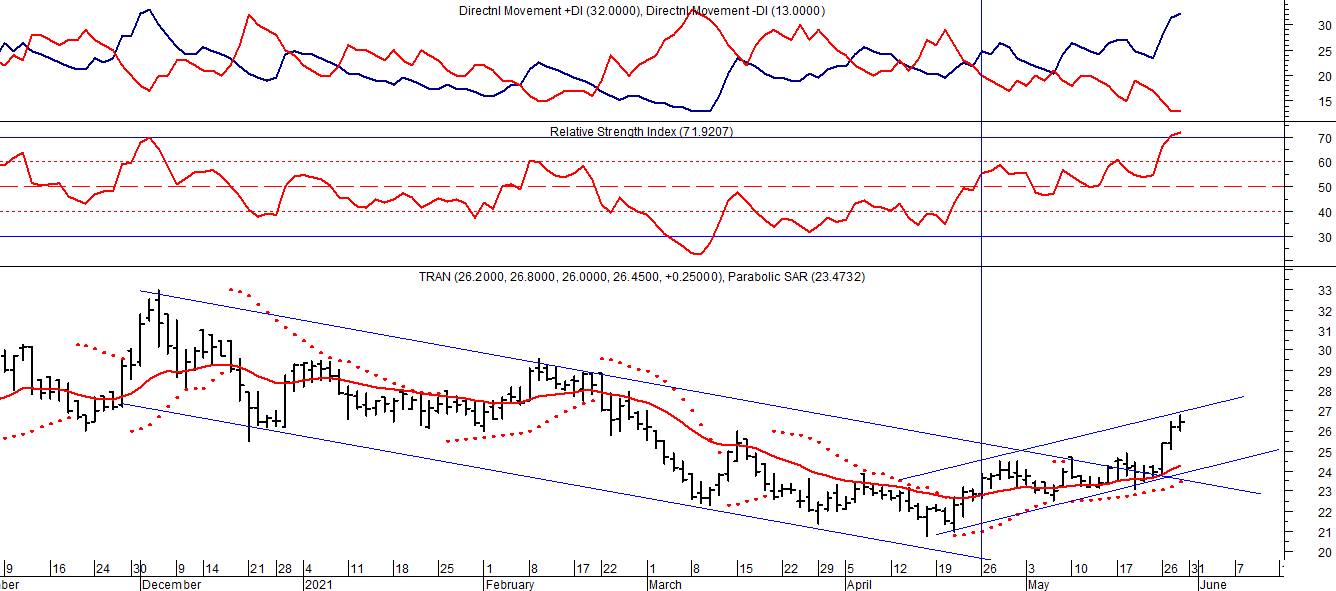 Señal de compra el 03/05 en $ 36,00.Señal de venta el 12/08 en $ 24,00.Señal de venta el 7/02 en $ 28,00.Señal de compra el 27/04 en $ 20,00.Señal de venta el 12/06 en $ 26,00Señal de compra el 06/07 en $ 25,00.Señal de venta el 25/08 en $ 25,50.CEPU (Cierre al 28/05/2021 $ 35,85)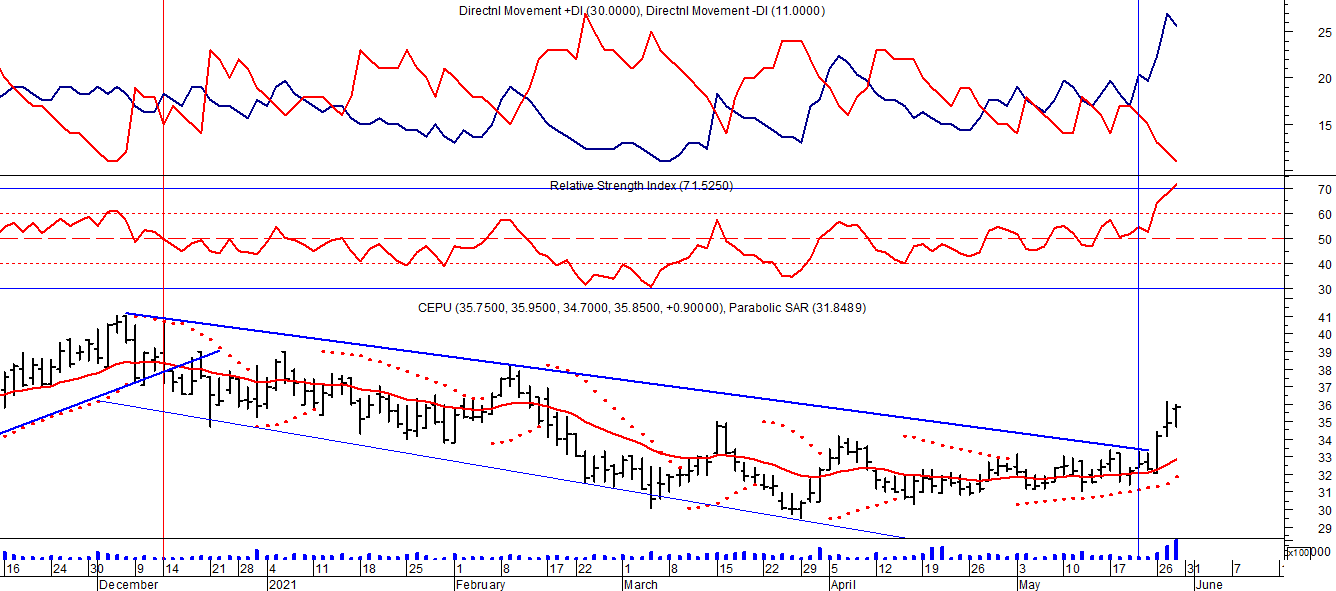 Señal de compra el 14/04 en $ 23,00.Señal de venta el 12/06 en $ 30,00.Señal de compra el 06/07 en $ 30,00.Señal de venta el 03/09 en $ 31.00.Señal de compra el 28/09 en $ 30,00.Señal de venta el 14/12 en $ 39,00.Señal de compra el 20/05 en $ 33,00.